Консультация для родителей«Чем заняться с ребенком в свободное время?»Порой мы очень мало проводим время со своими детьми, хотя они очень в этом нуждаются. Почему дети все чаще и чаще становятся агрессивными и не послушными? Часто это происходит из-за того, что им не хватает внимания своих любимых родителей. Как же это сделать? Кто же поможет найти решение? А решение очень простое: нужно как можно больше времени проводить со своим ребенком, каждую свободную минуту посвящать им, ведь детство это такой короткий промежуток времени, который мы можем пропустить в повседневной суете. Давайте наметим некий план, которому мы сможем следовать, т. е. расписать детально, что же нам делать с ребенком совместно, чтобы у ребенка остались светлые воспоминания о своем безмятежном, счастливом детстве.Игра с тенями.Выращивание растений из семян. 3.Игра с мыльными пузырями.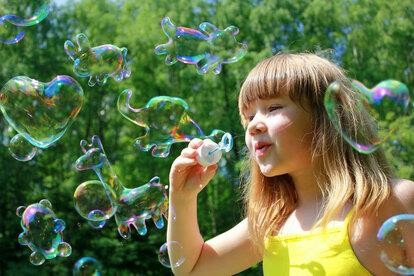 Мыльные пузыри – любимая детская забава 4.Сооружение «домиков» из стульев и одеял. 5.Поход на рыбалку.6.Лепка игрушки из настоящего теста. 7.Искать грибы.Прыгать по лужам.Запускать воздушных змеев.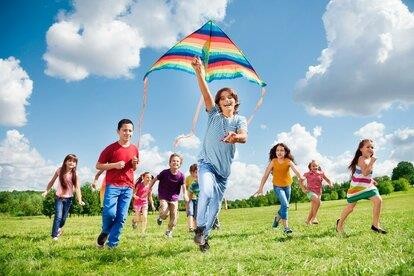 Запуска воздушного змея сделает ребенка счастливым 11.Рисовать на стекле.12.Сделать самостоятельно по картинкам мультфильм. 13.Пускать по лужам кораблики.14.Бросать в воду плоские камешки, так чтобы они подпрыгивали. 15.Играть в приведения с простынями.Закапывать летом в песок секретики.Смотреть на красивые картинки в калейдоскопе. 18.Рисовать на запотевших стеклах.19.Позволить надеть взрослую одежду.Этот список каждый может дополнить сам, вспомнив себя в детстве.Самое простое (и то, что должно использоваться чаще всего!) – объятия родителей. Так просто выделить 5 минут утром, чтобы не будить второпях своего малыша, а начать новых день на позитивной волне – с тепла обнимашек в постели. Есть масса занятий, которые поможет сделать вашего ребёнка чуточку счастливее, добрее и эмоциональнее, главное делайте этовместе. Знайте всё в ваших руках, только любящий родитель может сделать счастливым своего ребёнка.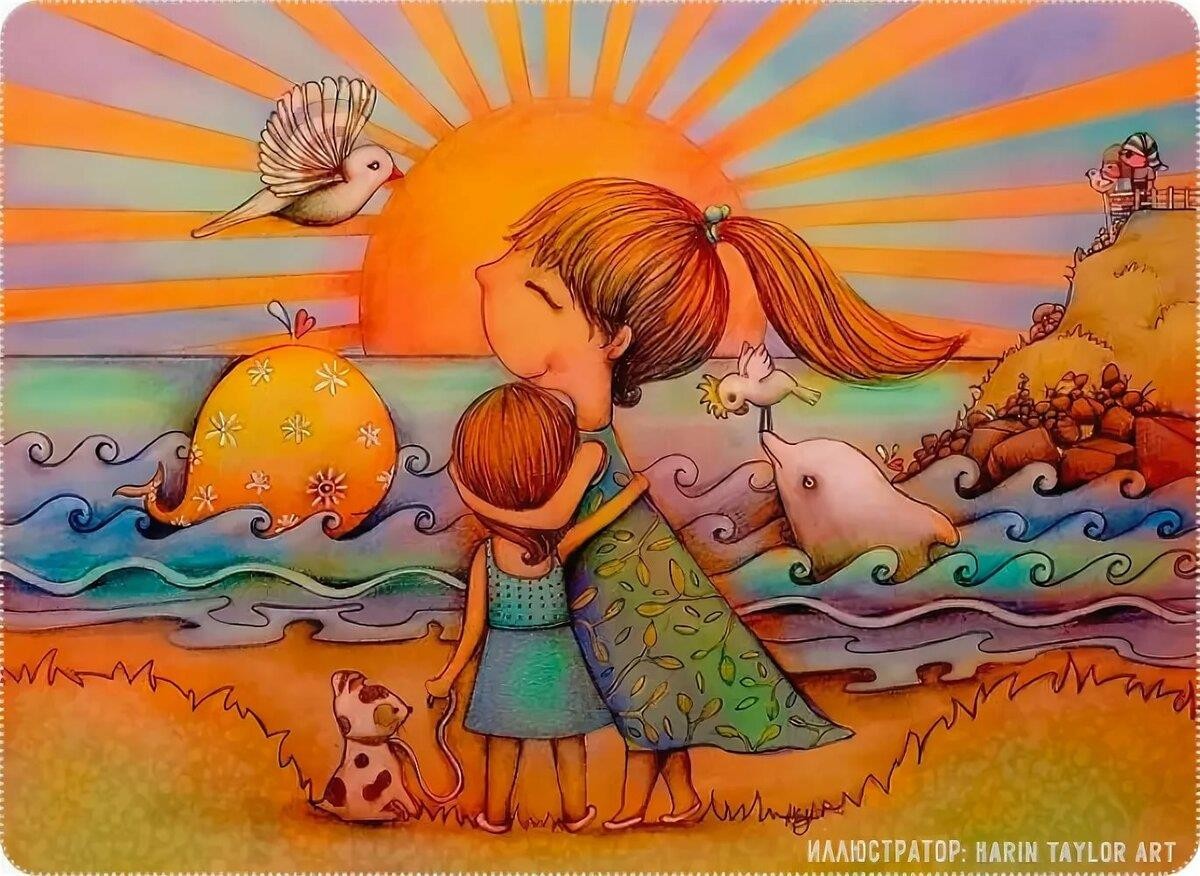 